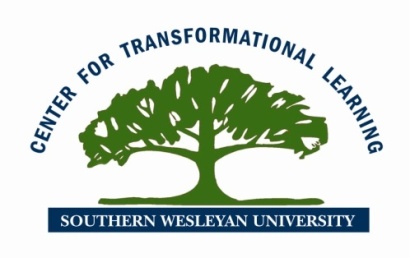 It is the practice of Southern Wesleyan University to comply with the Americans with Disabilities Act of 1990, Section 504 of the Rehabilitation Act of 1973, as well as with state and local requirements regarding students and applicants with disabilities. Under these laws, no qualified individual with a disability will be denied access to or participation in any services, programs or activities of Southern Wesleyan University.Accessing AccommodationsStudents with disabilities who require accommodations must make those needs known to the Student Services Coordinator of their respective learning center in a timely manner. It is the responsibility of the student to provide appropriate and current documentation. The information is then forwarded to Martha Mishoe, Coordinator of Student Learning Services.  Mrs. Mishoe authorizes and helps coordinate appropriate accommodations.   Your accommodations request must be renewed through Mrs. Mishoe every six months.Process for Obtaining ServicesThe student sends an accommodations request and appropriate documentation to the Student Services Coordinator of his or her learning center.The Student Services Coordinator forwards the request and documentation to the Student Learning Services Coordinator within the Center for Transformational Learning (CTL).The documentation is reviewed and a phone interview takes place between the student and the CTL Student Learning Services Coordinator to determine the reasonable accommodations to be made.The CTL Student Learning Services Coordinator sends an email to the appropriate site Student Services Coordinator notifying them of the student’s approved accommodations along with the attached accommodations letter for distribution. A copy of this letter is also sent to the student.The Student Services Coordinator at the site provides the accommodations letter to the appropriate instructors.Instructors review the accommodations and confer with the student, site Student Services Coordinator, and CTL Student Learning Services Coordinator as needed.After the accommodations have been approved, it is the student’s responsibility to introduce himself/herself to the instructor on the first day of class and provide any further information they deem necessary.The CTL Student Learning Services Coordinator and instructors will address any issues that may arise with providing the requested accommodations.The student must contact Mrs. Mishoe every six months to renew accommodations request for the next six month period.Required DocumentationAll documentation must be current in order to be acceptable.  In order to be considered current, it must fall within the following time frames:Within 3 years for learning disabilities and all other disabilities (This does not apply to physical or sensory disabilities of a permanent or unchanging nature.)Within 1 year for psychiatric disabilitiesStudents who request reentry to the AGS program must resubmit current documentation if it has been four or more years since they have been assessed by the Coordinator of Student Learning Services.Documentation should be typed on official letterhead, dated, and signed by a credentialed professional. Documentation provided on a prescription pad is not acceptable. The documentation should include the following:A diagnostic statement identifying the disabilityA description of the diagnostic methods used along with copies of test resultsA description of the student’s current functional limitationsA description of the expected progression of the disability, if relevantA description of current and past accommodations, services and/or medicationsRecommendations for accommodations, strategies and/or serviceStudent disability and accommodations records are treated as confidential information under applicable federal and state laws as well as University policies.  Information is provided only to support individuals on a need-to-know basis.Students who find services unsatisfactory or who wish to file a grievance should contact Martha Mishoe (mmishoe@swu.edu), chairperson of the Committee for Students with Disabilities or Dr. Laurie Hillstock, Associate Vice President for Curriculum and Instruction (lhillstock@swu.edu). (See the protocol for response to harassment of students with disabilities in the following section.)Contact InformationMartha Mishoe, Student Learning Services Coordinator		Office Hours:									Monday – Friday:  8:00 a.m. – 4:30 p.m.Mailing Address:Southern Wesleyan University					Office Location:Attn:  Martha Mishoe							Center for Transformational LearningP. O. Box 1020								Rickman Library, Office 0-113SWU Box 1993								Central, SC 29630Phone: 864-644-5036Fax: 864-644-5979Email: mmishoe@swu.eduStudent Services Coordinators at each SiteCentral				GreenvilleDanita Jones				Heather Shelton864-644-5351				864-672-7982 Ext. 5610agscesc@swu.edu			agsgrec@swu.eduCharleston				ColumbiaDanielle Hardee			Jennifer Potts843-266-7981 Ext. 5640		803-744-7981 Ext. 5627agsch@swu.edu			agscoec@swu.eduNorth AugustaCasey Jeancake803-426-7981 Ext 5654agsna@swu.edu